						ЗАКАЗ №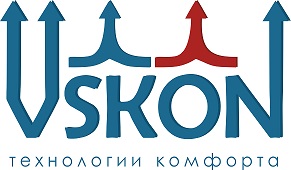 Заказчик	    _______________________Объект	    _______________________Адрес		    _______________________Срок поставки _______________________	    Прямая часть				Варианты соединений	*Воздуховоды изготавливаются из оцинкованной, нержавеющей и черной стали толщиной от 0,5мм до 1,2мм.					ЗАКАЗ  №Заказчик		_______________________Объект		_______________________Адрес			_______________________Срок поставки	_______________________				Отвод				Варианты соединений*Воздуховоды изготавливаются из оцинкованной, нержавеющей и черной стали толщиной от 0,5мм до 1,2мм.ЗАКАЗ  №Заказчик		_______________________Объект		_______________________Адрес			_______________________Срок поставки	_______________________Тройник						Варианты соединений	*Воздуховоды изготавливаются из оцинкованной, нержавеющей и черной стали толщиной от 0,5мм до 1,2мм.                                      ЗАКАЗ  №Заказчик		_______________________Объект		_______________________Адрес			_______________________Срок поставки	_______________________     КРЕСТОВИНА						Варианты соединений	*Воздуховоды изготавливаются из оцинкованной, нержавеющей и черной стали толщиной от 0,5мм до 1,2мм. ЗАКАЗ  №Заказчик		_______________________Объект		_______________________Адрес			_______________________Срок поставки	_______________________					     Утка			Варианты соединений*Воздуховоды изготавливаются из оцинкованной, нержавеющей и черной стали толщиной от 0,5мм до 1,2мм.ЗАКАЗ  №Заказчик		_______________________Объект		_______________________Адрес			_______________________Срок поставки	_______________________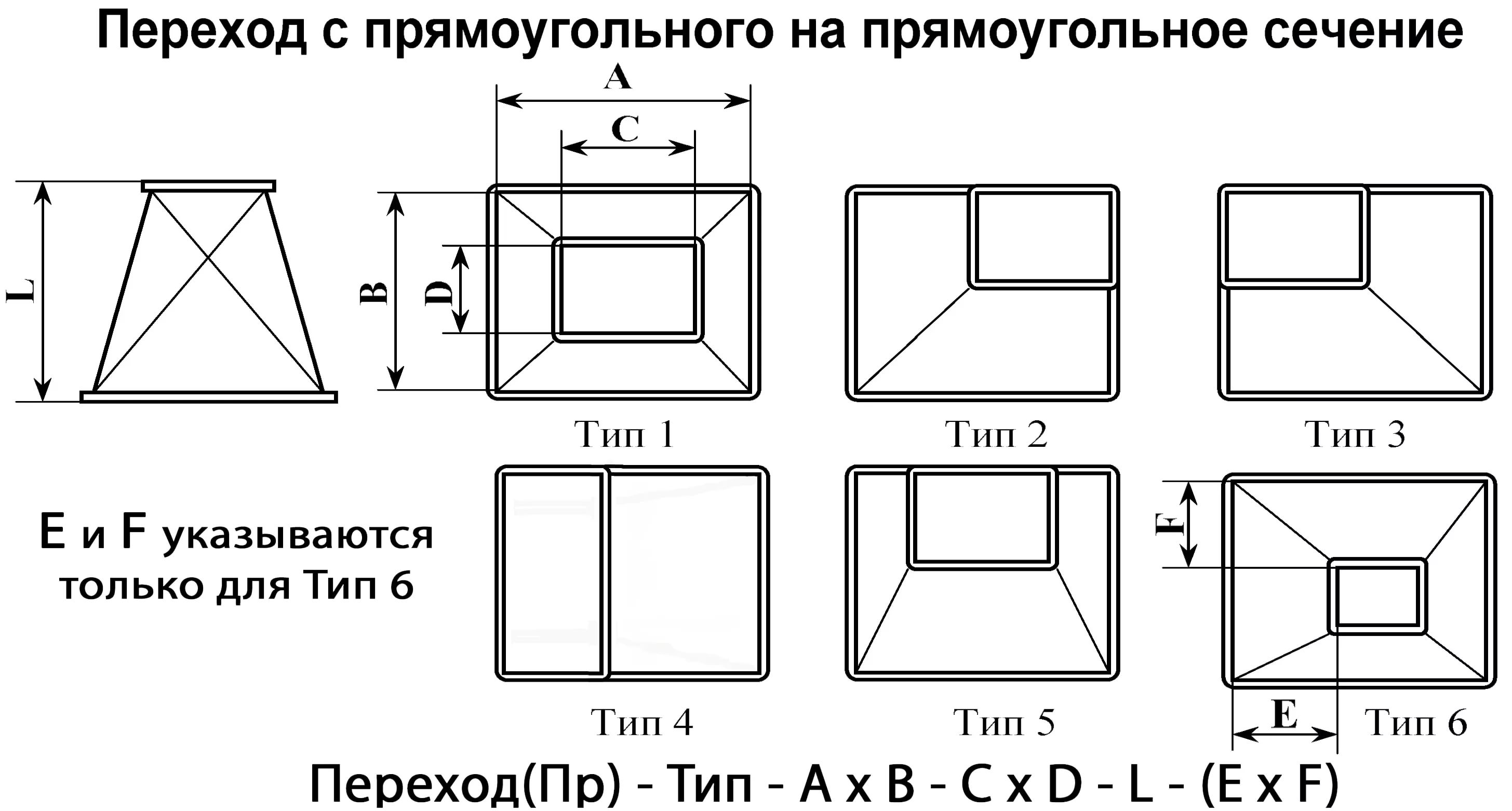               	                                                              	Варианты соединений*Воздуховоды изготавливаются из оцинкованной, нержавеющей и черной стали толщиной от 0,5мм до 1,2мм.ЗАКАЗ  №Заказчик		_______________________Объект		_______________________Адрес			_______________________Срок поставки	_______________________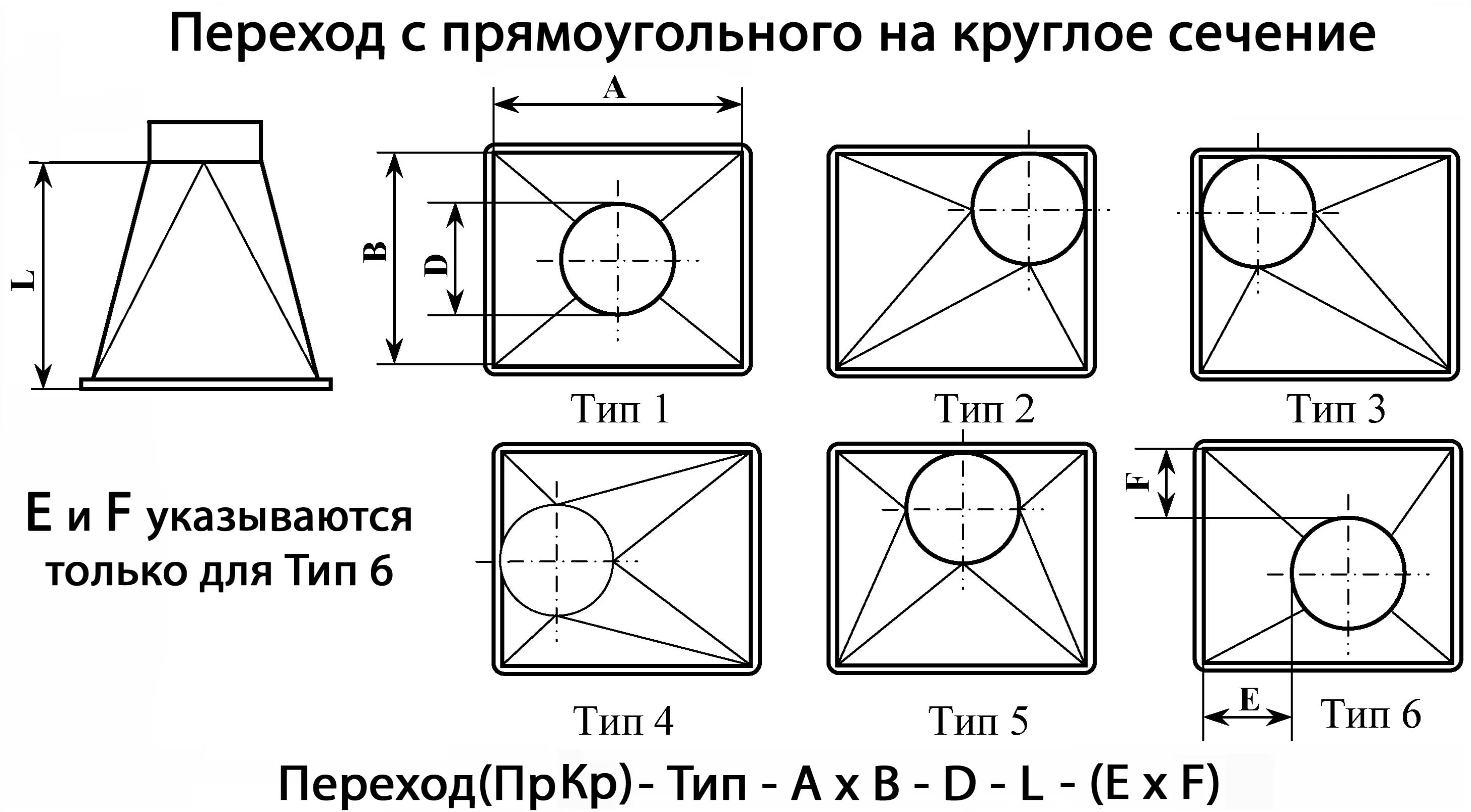 	                                                                            	Варианты соединений*Воздуховоды изготавливаются из оцинкованной, нержавеющей и черной стали толщиной от 0,5мм до 1,2мм. ЗАКАЗ  №Заказчик		_______________________Объект		_______________________Адрес			_______________________Срок поставки	_______________________			Заглушка*Воздуховоды изготавливаются из оцинкованной, нержавеющей и черной стали толщиной от 0,5мм до 1,2мм.ЗАКАЗ  №Заказчик		_______________________Объект			_______________________Адрес			_______________________Срок поставки	_______________________	Врезка		 Исполнение	      	    Варианты соединений*Воздуховоды изготавливаются из оцинкованной, нержавеющей и черной стали толщиной от 0,5мм до 1,2мм.AшинаBшина, один конец гладкийCгладкий конецDфланец из уголкаEзаглушка с двух сторонFзаглушка с одной стороны№ А х В (мм)L (мм)соединениекол.(шт)сталь (тип, мм)примечаниеAшинаBшина, один конец гладкийCгладкий конецDфланец из уголкаEFА х Врадиус Rуголсоединениекол.сталь (тип, мм)примечание№ммммград.шт.AшинаBшина, один конец гладкийCгладкий конецDфланец из уголкаEFА х ВА1 х В1 Rсоединениекол.сталь (тип, мм)примечание№ммммммшт.AшинаBшина, один конец гладкийCгладкий конецDфланец из уголкаEFА х ВА1 х В1 Rсоединениекол.сталь (тип, мм)примечание№ммммммшт.AшинаBшина, один конец гладкийCгладкий конецDфланец из уголкаEF№А х В, ммL, ммS, ммсоединениекол.,штсталь (тип, мм)примечаниеAшинаBшина, один конец гладкийCгладкий конецDфланец из уголкаEFА х ВС x DLсоедтипкол.сталь (тип, мм)примечание№ммммммшт.AшинаBшина, один конец ниппельCгладкий конецDфланец из уголкаEFА х ВLтипсоед.кол.сталь (тип, мм)примечание№ммммммшт.размер А х Всоединениекол.сталь (тип, мм)примечание№ммшт.AшинаBшина, один конец гладкийCгладкий конецDфланец из уголкаEFА х ВSисп.соединениекол.сталь (тип, мм)примечание№ммммшт.